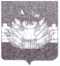 АДМИНИСТРАЦИЯГАЛИЧСКОГО МУНИЦИПАЛЬНОГО РАЙОНА
КОСТРОМСКОЙ ОБЛАСТИПОСТАНОВЛЕНИЕг. Галич  от «19» сентября 2011 года № 287О внесении изменения в состав комиссии по соблюдению требований к
служебному поведению муниципальных служащих администрации
Галичского муниципального района Костромской областей
урегулированию конфликта интересовВ связи с происшедшими кадровыми изменениями в составе комиссии по соблюдению требований к служебному поведению муниципальных служащих администрации Галичского муниципального района Костромской области и урегулированию конфликта интересов, утвержденной постановлением администрации муниципального района от 19 января 2011 года № 7 « О комиссии по соблюдению требований к служебному поведению муниципальных служащих администрации Галичского муниципального района Костромской области и урегулированию конфликта интересов»ПОСТАНОВЛЯЮ:Ввести в состав комиссии по соблюдению требований к служебному поведению муниципальных служащих администрации Галичского муниципального района Костромской области и урегулированию конфликта интересов Розову Светлану Валерьевну - помощника главы муниципального района по правовым вопросам, исключив Горшкова Алексея Александровича в связи с увольнениемНастоящее постановление вступает в силу со дня подписания.